附件：华南师范大学石牌校区第三课室大楼1.交通：地铁：广州地铁3号线华师站E出口。公交：师大后门站或BRT华师站。2.华南师范大学第三课室大楼位于华师大厦酒店向西走100米左右。导航、地图应搜索“华南师范大学石牌校区第三课室大楼”，如下图西门进入：                                正门进入：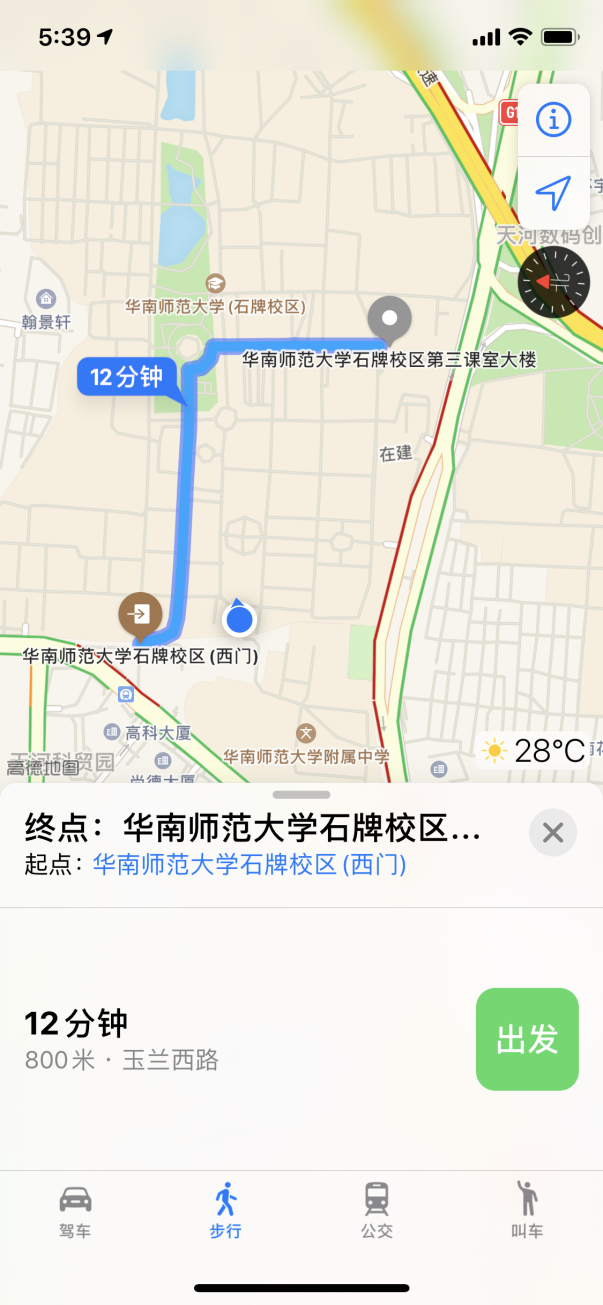 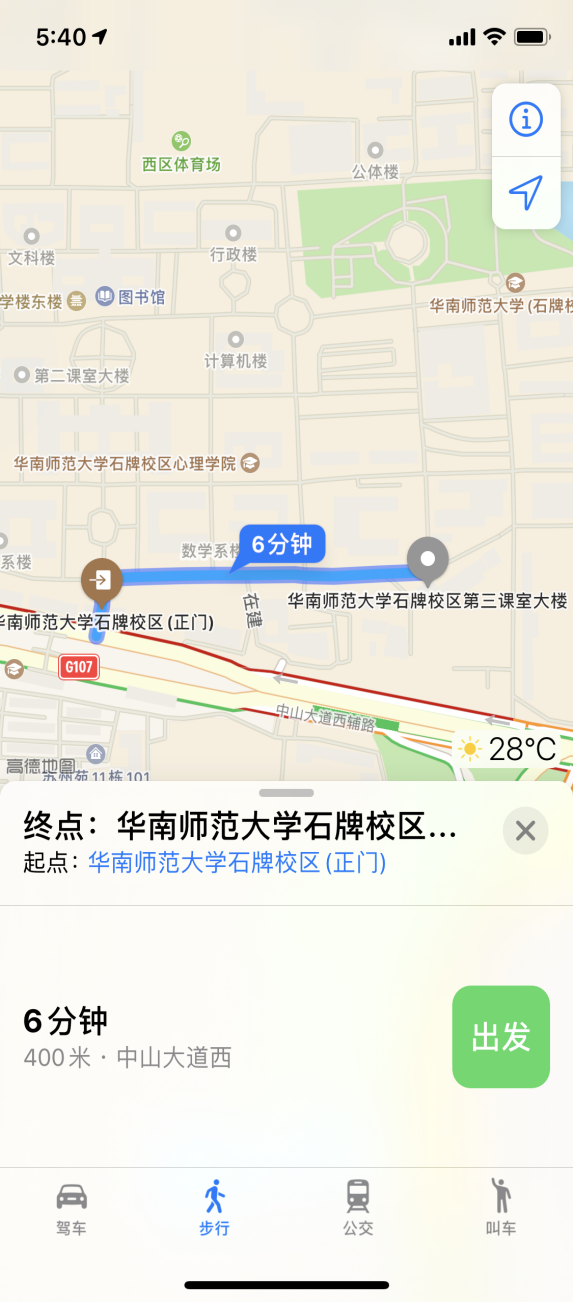 